DOMENICA 17 GENNAIO 2015    35° Cross Sociale                       alla memoria di Loretta Galbusera e Piero CassaniAPERTO A TUTTI • ISCRIZIONE GRATUITA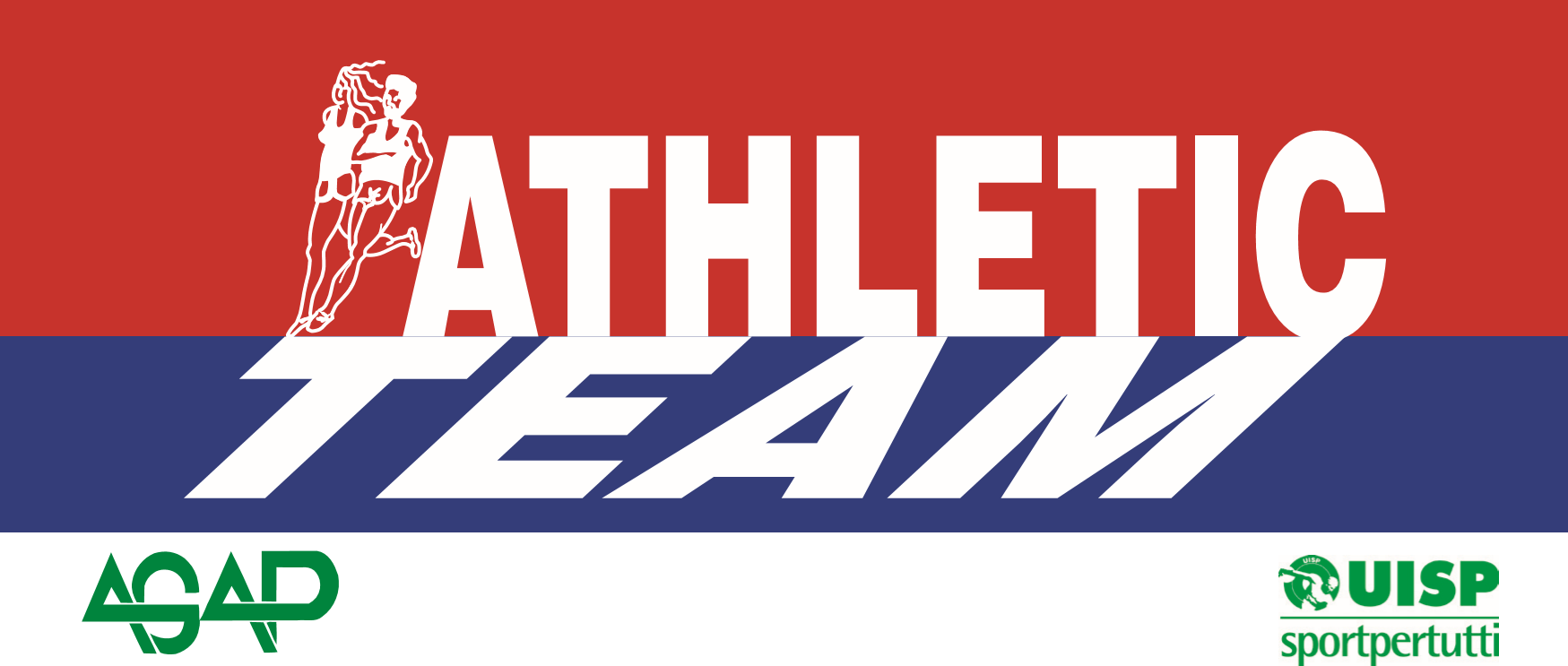 Km. 3,5 / 4 per tutti UOMINI  e DONNE (cross corto)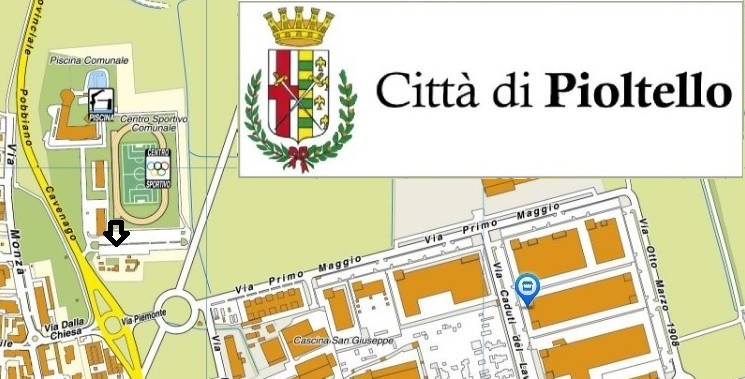 Ritrovo ore 8:30 -  Partenza unica ore 10:00          Pioltello  - Presso centro sportivo di via Piemonte  Premiazione subito dopo la gara – Aperto a tuttinfo: www.athleticteampioltello.it 